ATATÜRK ÜNİVERSİTESİ HEMŞİRELİK FAKÜLTESİ İÇ HASTALIKLARI VE HEMŞİRELİK BAKIMI UYGULAMASI VERİ TOPLAMA, DEĞERLENDİRME VE BAKIM PLANI FORMLARIÖğrencinin Adı Soyadı:Öğrencinin Numarası:Uygulama Kliniği:  Hastanın Adı Soyadı:Yaşı:Cinsiyeti: Eğitimi:Medeni durumu:Mesleği/işi:Veri Toplama Tarihi:Tıbbi Tanısı:Hemşirelik Öyküsü:1. SAĞLIĞIN ALGILANMASISağlık öyküsü:Alerjileri: İlaç	 Besin	 Diğer	Yaşam Stili Nedeni İle Sağlığını Tehdit Eden Risk Faktörleri: Sigara □   Alkol □    Aktivite Eksikliği □        Diğer …………Ailesel Risk Faktörleri ( İlişkisini Belirtiniz)Diabetes Mellitus □			Kardiyovasküler Hastalıkları / Hipertansiyon / Strok □ Kanser □				Solunum sistemi Hastalıkları □  Diğer:	Genetik faktörler?.......2. BESLENME - METABOLİK DURUMBoy	Kilo	Beden Kitle İndeksi	Kilo artışı 	     (zaman)	Kilo azalması 	(zaman)	Oral alımı  			Yok □		Var □      Diyeti          			Yok □		Var □ ……………Enteral Beslenme 	 	Yok □		Var □…………..Tipi				NG   □		Gastrostomik/jejunosnostomik □		Total paranteral beslenme 	Yok □		Var □…………….Tipi				Periferal □	Santral □	Port □  		Diğer □	IV yolun görünümü…………………..	Takılma zamanı……		Yeri………. 				Yeme Problemleri / Sindirim:	Yutma güçlüğü □ 	Bulantı □	Kusma □	Diğer………..Oral mukoza	Pembe □ 	Kırmızı □ 	Nemli □  	Kuru □  	Lezyon □Dişler: 		Dişler Tam □  	 	Dişler Eksik □			Takma diş □Cilt:         Normal□          Sarılık□           Morluk □           Ekimoz □          Peteşi □  Sıcak □  	 Soğuk □  	Kuru □ 	      Nemli □ 	Diğer (açıklaymız)…… Deri Turgoru:  Normal □ 	Azalmış □ 	Artmış □Tırnaklar: Renk……..                          Şekil……..                    Diğer……….Varis: Yok □  	Var □ ……………………..Ödem: Yok □  	Var □ 		Derecesi ……..		Yeri…………  ÖDEM TAKİBİ
*Ödemin olduğu bölgeye (Pretibial, Ayak sırtı, Ayak bileği çevresi vb) baş parmak ile 5 sn bası uygulanır.    
Bası sonrası oluşan çukur (gode) değerlendirilir.3. BOŞALTIM BİÇİMİ Ostomi: Var □        Yok □      Abdomen: Yumuşak□      Gergin□      Sert□        Hassas□Barsak sesleri: Var□       Yok□Barsak Eliminasyonu: Problem yok□     Diyare□       Konstipasyon□      Fekal inkontinans□   İdrar:     Problem yok □       Anüri□      Dizüri□        Oligüri□       Poliüri□     İdrar Kaçırma□   Hematüri□Üriner Kateter Var □     Yok□       Takılma zamanı:      Diyaliz: Hemodiyaliz □  Periton Diyalizi □ 4. AKTİVİTE-EGZERSİZ BİÇİMİVital BulgularAteş:…………             Normal □           Düşük □       Yüksek □ Ölçüm şekli        Oral □    Aksiller □        Rektal □         Timpanik □		Periferal Nabız…………             Normal □           Düşük □……………          Yüksek □ ……………Periferal Nabız Gücü:      Zayıf□        Orta □          Güçlü□      Nabız : Brakial□      Radial□       Popliteal□        Femoral□       Dorsalis Pedis□ Ritm:  Düzenli□            Düzensiz □Tansiyon: :…………      Normal □           Düşük □………….       Yüksek □………    Solunum:…………           Normal □           Düşük □………….       Yüksek □………  Solunum : Düzenli□   	Düzenli Değil□  ……………Solunum Derinliği: Normal □         Yüzeyel□ ………..        Derin□ …….. Solunumda Zorluk: Hayır □        Evet□       İstirahat □          Eforla□  Öksürük: Hayır □        Evet □        Balgamsız□          Balgamlı□  Balgam Renk……………. Miktar …………    Aspirasyon:   Hayır□        Evet□         Hangi sıklıkta	Yapay Havayolu: Hayır□   Evet □  Oksijen kullanımı   Yok □        Var □    Nazal Kanül/L/min………  Maske O2 %..............Günlük Yaşam Aktivitesi / Kendine Bakabilme Yeteneği:Yardımcı araç kullanımı: Yürütücü□  Baston□  Tekerlekli Sandalye□    Koltuk Değneği□  Kas-iskelet-nörolojik sistem: Kramp□     Tremor□     Eklemlerde şişlik□  Eklemlerde kızarıklık□ Eklemlerde hassasiyet□  Hareket kısıtlılığın Deformite□     Kontraktür□     Atrofi□    Pleji/paralizi□  Diyabetik ayak□…………5. UYKU - DİNLENME BİÇİMİUyku Düzensizliği: Hayır □      Evet □ ………………………Uyku Düzeninde Görülen Değişikliğin Nedeni: Anksiyete□ Ağrı□ Gürültü□ Diğer(Açıklaymız)……6. BİLİŞSEL ALGILAMA BİÇİMİHafıza/Hatırlama : Normal□ Yakın hafıza bozukluğu□ Uzak hafıza bozukluğu□Pupil Reaksiyonu: Var□     Yok□       Görme: Normal□ Gözlük□ Lens □ Açıklayınız:	Duyma: Normal□ Zayıf□ Yardımcı Araç Kullanımı: Sağ□ Sol□ Açıklayınız:..............Periferal duyu algısı: Sıcak/Soğuk İntoleransı□    Uyuşukluk/Karıncalanma□ Açıklaynız:...Bilinç Düzeyini Değerlendirme (GIasgow Koma Skalası)Ağrı Değerlendirme/Yönetimi:Ağrının yerini şekil üzerinde gösteriniz.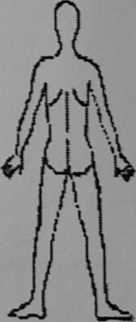 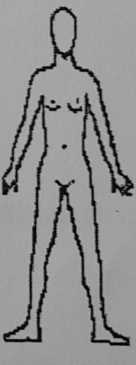 6 Aydan Daha Uzun Süren Ağrı mı?      Hayır□     Evet□Ağrının Niteliği ve Ağrı İçin Uygulanan GirişimlerBulantı- Kusmanın DeğerlendirilmesiEnfeksiyon Riskinin DeğerlendirilmesiNötrofil sayısı (2500-7500)*Nötropeni: lökosit sayısının 1000-2000/mm3 altına inmesidir.KENDİNİ ALGILAMA - KAVRAMA BİÇİMİ Şu anki sağlık probleminiz sizde ne tür duygular yaratıyor?Endişe□     Korku□ 	Öfke□ 	Huzursuzluk□ 	Yetersizlik□ 	Çaresizlik□ 	Diğer□Bireyin genel görünüşü:	Bireyin sağlığını algılama durumu: İyi□ 	Orta□ 	 Kötü□ROL - İLİŞKİ BİÇİMİHastalığa bağlı çalışma durumunda etkilenme: Var□ Yok□ Bakmakla yükümlü olduğu kişiler: Yok □ Var □ Açıklayınız:...............................Destek Sistemleri (aile, arkadaş, ekonomik, sosyal, kültürel ruhsal ...) Yok □  Var □ Açıklayınız:	……….CİNSELLİK - ÜREME BİÇİMİTedavi ve hastalığın cinselliğe etkisi: Var□  Yok□  Açıklayınız: ........................Cinsellikle ilgili danışmanlık gereksinimi: Var□  Yok□ BAŞETME - STRESİ İLE BAŞETME BİÇİMİ Stres: Var□  Yok□Stres ile baş etmede kullanılan yöntemler:	İ NANÇ VE DEĞERLERHastanedeyken yapmak istediği inancına özel uygulama: Yok□ Var□  Açıklayınız:..........EĞİTİM GEREKSİNİMİEğitim eksikliği: 	Yok□		Var □Eğitim gereksinimlerini yazınız …………………………………….     YAPILAN TANI VE TETKİK İŞLEMLERİ  (Tanısal Bulgular/Sonuçlar) Tomografi:MR:USG:EKG:Angiografi:Bronkoskopi:Endoskopi:Biyopsi:DiğerLABORATUAR TESTLERİKULLANILAN İLAÇLAR SIVI İZLEM FORMUALDIĞI-ÇIKARDIĞI TAKİBİ DERECESİ  +++ +++ ++++Gödenin geri dönme (düzelme) süresi15 sn30 sn45 sn60 snBağımsızYarı BağımlıBağımlıSolunumYeme/içmeTuvaletHareket ve pozisyon değiştirmeBanyoGiyinmeBeden temizliği deri bütünlüğüÇevredeki tehlikelerden kaçınmaİletişim kurmaYanıt DüzeyiPuanGöz AçmaGözlerini açamıyor1Göz AçmaAğrılı uyarılara yanıt olarak gözlerini açıyor2Konuşmaya yanıt olarak gözlerini açıyor3Kendiliğinden gözlerini açıyor4Motor yanıt yok1Motor YanıtAğrı ile ektensör yanıt2Motor YanıtAğrı ile fleksör yanıt3Geri çekme şeklinde4Lokalize edici5Komutları yerine getiriyor6Cevap yok1Sözel YanıtAnlaşılmaz sesler2Sözel YanıtUygun olmayan yanıt3Dağınık,  konfüze yanıt4Orayante (uyumlu)  yanıt5Toplam Puan3-8 puan ciddi beyin hasarı,  9-12:orta beyin hasarı,  13-14: hafif beyin hasarı,     15:3-8 puan ciddi beyin hasarı,  9-12:orta beyin hasarı,  13-14: hafif beyin hasarı,     15:bilinçli                                                                 AĞRI TANILAMA       0          1              2             3          4           5              6           7            8              9        10                Ağrı yok                                                                                                                               En şiddetli ağrı                 0, Yok              1-2, Çok az      3-4, Biraz fazla    5-6, Çok	   7-8,  Fazla	    9-10, DayanılmazAğrı DeğerlendirmeTarihTarihTarihTarih/Saat/Saat/Saat/SaatAğrı skoru (0-10)Ağrı niteliğiFarmakolojik tedaviNon-farmakolojik tedaviAğrının NiteliğiUygulanan Farmakolojik tedaviNon-farmakolojik tedavi1. İğneleyici2. Yanıcı3. Kramp4. Kesici5. Yanıcı6. Batıcı7. Spazm-kasılma8. Zonklayıcı9. Diğer….IV Non-Steroid Antienflamatuar (NSAID)Oral Non-Steroid AntienflamatuarIM İlaçHasta Kontrollü Analjezi (PCA)EpiduralDiğer…….  1. Masaj yapma2. Dikkati dağıtma 3. Müzik dinleme4. Pozisyon verme 5. Sıcak/soğuk uygulama 6. Diğer…………..DEDEĞERLENDİRME      PARAMETRESİDERECEDERECEDERECEDERECEDERECEDEDEĞERLENDİRME      PARAMETRESİ01234BULANTIYokYiyebiliyor / Yeterli AlabiliyorAğızdan Alımı Azalmış ancak YiyebiliyorÖnemli Alım Yok / AlamıyorHiç Oral Alımı Yok01234KUSMA Yok24/H 1 Kez24/H 2-5 Kez 24/H 6-10 Kez24/H 10’dan Fazla Parenteral Destek GerekliRisk YokMinimum RiskOrta Derecede RiskYüksek RiskNötrofil  sayısı2000-2500 mm3Nörofil sayısı1000-2000 mm3Nötrofil  sayısı500-1000 mm3Nötrofil sayısı500 mm3 ve altıTestDeğeriNormal Değeri Sizce Hastanın Durumu İle İlişkisi Nedir?Eritrosit HemoglobinHemotokritTrombositLökositNötrofilEozinofil   BazofilLenfositNa+K+ClCaMgPAçlık kan şekeriTokluk kan şekeriHbAlCBUNKreatinin Üre Ürik asitTotal Kolesterol HDL LDLTrigliseridTroponinCPKCPKMBLDHALTASTSGOTSGPTTotal proteinAlbuminGlobülin IgGIgAIgMFeFerritin Total bilirubin Direkt bilirubinİndirekt bilirubinPTPTTINRPHPa02 PaC02 02 Saturasyonu HC03TSHT3T4Tiroid antikoruSedimantasyon İlaç AdıEndikasyonlarıMajor Yan EtkileriHemşirelik GirişimleriTarih/SaatSıvının CinsiDDSŞişe SeviyesiHastaya Giden MiktarAçıklamalarALDIĞIMiktar Saat  ÇIKARDIĞIMiktarSaat Oral İdrar Tüple beslenme NG/DREN IV Diğer ……….Diğer ……….İnsensible Sıvı kaybı(görülmeyen kayıp) TOPLAM TOPLAM HEMŞİRELİK TANISINEDEN BELİRTİ/BULGUAMAÇHEMŞİRELİK GİRİŞİMLERİ DEĞERLENDİRME